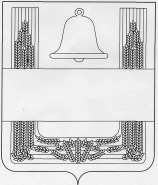 ПОСТАНОВЛЕНИЕ АДМИНИСТРАЦИИ СЕЛЬСКОГО ПОСЕЛЕНИЯ НИЖНЕ-КОЛЫБЕЛЬСКИЙ СЕЛЬСОВЕТ  ХЛЕВЕНСКОГО МУНИЦИПАЛЬНОГО РАЙОНА ЛИПЕЦКОЙ ОБЛАСТИ РОССИЙСКОЙ ФЕДЕРАЦИИ22 мая 2019 г.                         с. Нижняя Колыбелька                                № 44О признании утратившим силу постановления администрации сельского поселения Нижне-Колыбельский сельсовет Хлевенского муниципального района Липецкой области от 13.06.2018 г. № 58 «Об утверждении перечня помещений для проведения встреч депутатов Государственной Думы Федерального Собрания Российской Федерации, депутатов Липецкого областного Совета депутатов, депутатов  Хлевенского муниципального района, депутатов Совета депутатов сельского поселения Нижне-Колыбельский сельсовет Хлевенского муниципального района с избирателями»Руководствуясь Федеральным Законом РФ от 06.10.2003 года №131-ФЗ  «Об общих принципах организации местного самоуправления в Российской Федерации», Уставом сельского поселения Нижне-Колыбельский сельсовет Хлевенского муниципального района Липецкой области Российской Федерации, администрация сельского поселения Нижне-Колыбельский сельсоветПОСТАНОВЛЯЕТ:1.  Признать утратившим силу постановление администрации сельского поселения Нижне-Колыбельский сельсовет от 13.06.2018 г. № 58 «Об утверждении перечня помещений для проведения встреч депутатов Государственной Думы Федерального Собрания Российской Федерации, депутатов Липецкого областного Совета депутатов, депутатов  Хлевенского муниципального района, депутатов Совета депутатов сельского поселения Нижне-Колыбельский сельсовет Хлевенского муниципального района с избирателями».2. Контроль за исполнением настоящего постановления оставляю за собой.3. Настоящее постановление вступает в силу со дня его обнародования. Глава администрации сельского поселения Нижне-Колыбельский сельсовет 			             	Н.Н. Ушаков.